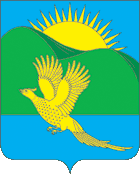 ДУМАПАРТИЗАНСКОГО МУНИЦИПАЛЬНОГО ОКРУГАПРИМОРСКОГО КРАЯРЕШЕНИЕ				       село Владимиро-Александровское	21.03.2024									                     № 166 Руководствуясь Федеральным законом от 6 октября 2003 года № 131-ФЗ «Об общих принципах организации местного самоуправления в Российской Федерации», Дума Партизанского муниципального округа Приморского краяРЕШИЛА:1. Принять муниципальный правовой акт «Положение о порядке проведения опросов в Партизанском муниципальном округе Приморского края» (прилагается).2. Признать утратившим силу решения Думы Партизанского муниципального района:- от 23.06.2005 года № 129 «О Положении о порядке проведения опросов в Партизанском муниципальном районе»;- от 31.07.2015 № 193 «О внесении изменений в Приложение 1 к Положению «О порядке проведения опросов в Партизанском муниципальном районе», утвержденному решением Думы Партизанского муниципального района от 23.06.2005 года № 129».3. Направить муниципальный правовой акт главе Партизанского муниципального округа для подписания и официального опубликования.4. Настоящее решение вступает в силу со дня его официального опубликования.  Председатель Думы Партизанского муниципального округа                                                                  А.В. АрсентьевМуниципальный правовой актПОЛОЖЕНИЕо порядке проведения опросов граждан в Партизанском муниципальном округе Приморского краяНастоящее Положение разработано в соответствии с Федеральным законом от 06.10.2003 № 131-ФЗ «Об общих принципах организации местного самоуправления в Российской Федерации» и устанавливает порядок назначения, подготовки, проведения, определения результатов опроса граждан Партизанского муниципального округа Приморского края.I. ОБЩИЕ ПОЛОЖЕНИЯПонятие опроса граждан1.1. Под опросом граждан (далее - опрос) в настоящем Положении понимается способ выявления мнения населения и его учета при принятии решений органами местного самоуправления и должностными лицами Партизанского муниципального округа Приморского края (далее – Партизанского муниципального округа), а также органами государственной власти Российской Федерации, органами государственной власти Приморского края по вопросам, непосредственно затрагивающим интересы жителей Партизанского муниципального округа.1.2. Результаты опроса граждан носят рекомендательный характер.2. Право граждан на участие в опросе2.1. В опросе имеют право участвовать жители Партизанского муниципального округа, обладающие избирательным правом и проживающие в границах территории, на которой проводится опрос.2.2. В опросе граждан по вопросу выявления мнения граждан о поддержке инициативного проекта вправе участвовать жители Партизанского муниципального округа или его части, в которых предлагается реализовывать инициативный проект, достигшие шестнадцатилетнего возраста.3. Принципы проведения опроса.3.1. Жители Партизанского муниципального округа участвуют в опросах на равных основаниях. Каждый участник опроса обладает одним голосом и участвует в опросе непосредственно.3.2. Участие в опросе является свободным и добровольным. Во время опроса никто не может быть принужден к выражению своих мнений и убеждений или отказу от них.3.3. Подготовка, проведение и установление результатов опроса осуществляется на основе принципов законности, открытости и гласности.3.4. Мнение граждан, выявленное в ходе опроса, носит для органов местного самоуправления Партизанского муниципального округа и органов государственной власти рекомендательный характер.4. Территория и виды опроса. Вопросы, выносимые на опрос.4.1. Опрос может проводиться на всей территории Партизанского муниципального округа или части его территории.4.2. На опрос могут быть вынесены вопросы, непосредственно затрагивающие интересы жителей Партизанского муниципального округа по месту их проживания и отнесенные Уставом Партизанского муниципального округа к вопросам местного значения.4.3. Содержание вопроса (вопросов), выносимого (выносимых) на опрос, не должно противоречить действующему законодательству.4.4. Вопрос, выносимый на опрос, должен быть сформулирован таким образом, чтобы исключить его множественное толкование, должен предполагать однозначный ответ, и исключать неопределенность правовых последствий принятого в результате опроса решения.4.5. Опрос проводится путем поименного голосования по месту жительства участников опроса в течение одного или нескольких дней (но не более 14 дней) путем сбора подписей в опросном листе.4.6. Финансирование мероприятий, связанных с подготовкой и проведением опроса, осуществляется:за счет средств местного бюджета – при проведении опроса по инициативе органов местного самоуправления Партизанского муниципального округа;За счет средств бюджета Приморского края – при проведении опроса по инициативе органов государственной власти Приморского края. II. ПОРЯДОК ПРОВЕДЕНИЯ ОПРОСАИ УСТАНОВЛЕНИЯ ЕГО РЕЗУЛЬТАТОВ        5. Инициатива проведения опроса5.1. Опрос граждан по вопросам местного значения может проводиться по инициативе Думы Партизанского муниципального округа или главы Партизанского муниципального округа.5.2. Опрос по вопросам изменения целевого назначения земель муниципального округа для объектов регионального и межрегионального значения проводится по инициативе органов государственной власти Приморского края.5.3.  Опрос граждан проводится по инициативе жителей Партизанского муниципального округа или его части, в которых предлагается реализовать инициативный проект, достигших шестнадцатилетнего возраста, - для выявления мнения граждан о поддержке данного инициативного проекта.5.4. Инициатива главы Партизанского муниципального округа о проведении опроса оформляется постановлением администрации Партизанского муниципального округа и направляется в Думу Партизанского муниципального округа в течение 5 дней со дня принятия постановления.5.5. Постановление администрации Партизанского муниципального округа об инициативе проведения опроса в обязательном порядке должно содержать:1) правовые основания проведения опроса;2) вопрос (вопросы), выносимый на опрос;3) обоснование необходимости проведения опроса;4) территорию проведения опроса;5) фамилии, имена, отчества лиц, рекомендуемых в качестве членов комиссии по проведению опроса.5.6. Граждане и их объединения вправе обратиться в Думу Партизанского муниципального округа или к главе Партизанского муниципального округа с предложением о проведении опроса.6. Принятие решения о назначении опроса.6.1. Решение о назначении опроса принимается Думой Партизанского муниципального округа.Для проведения опроса граждан может использоваться официальный сайт администрации Партизанского муниципального округа в информационно-телекоммуникационной сети "Интернет". 6.2. Решение о назначении опроса считается принятым, если за него проголосовало более половины установленной  численности депутатов Думы Партизанского муниципального округа.6.3. В решении Думы Партизанского муниципального округа о назначении опроса граждан устанавливаются:1) дата и сроки проведения опроса;2) формулировка вопроса (вопросов), предлагаемого (предлагаемых) при проведении опроса;3) методика проведения опроса;4) форма опросного листа;5) минимальная численность жителей Партизанского муниципального округа, участвующих в опросе;6) состав комиссии  по проведению опроса;7) порядок идентификации участников опроса в случае проведения опроса граждан с использованием официального сайта администрации Партизанского муниципального округа в информационно-телекоммуникационной сети "Интернет".6.4. Дума Партизанского муниципального округа может отказать в назначении проведения опроса с указанием оснований отказа. Основанием для отказа является нарушение норм законодательства Российской Федерации и Приморского края, Устава Партизанского муниципального округа и настоящего Положения.6.5. Решение о назначении опроса подлежит обязательному опубликованию.7. Комиссия по проведению опроса7.1. Подготовку и проведение опроса осуществляет комиссия по проведению опроса (далее - Комиссия).7.2. Комиссия назначается Думой Партизанского муниципального округа в количестве от 3 до 15 человек, в зависимости от территории проведения опроса, на основе предложений инициаторов проведения опроса, общественных объединений, жителей Партизанского муниципального округа.7.3. В состав Комиссии в обязательном порядке включаются представители Думы Партизанского муниципального округа, администрации Партизанского муниципального округа, а также представители общественности.7.4. Деятельность Комиссии осуществляется на основе коллегиальности. Заседание Комиссии считается правомочным, если в нем приняли участие не менее половины от установленного числа членов Комиссии.7.5. Комиссия созывается не позднее, чем на третий день после опубликования решения о назначении опроса.7.6. Председатель и секретарь Комиссии избираются открытым голосованием на первом заседании из числа членов Комиссии.7.7. В случае проведения опроса в пунктах опроса Комиссия утверждает количество и местонахождение пунктов опроса.7.8. Комиссия в рамках своей компетенции:- организует исполнение настоящего Положения при проведении опроса и обеспечивает его соблюдение;- осуществляет контроль за соблюдением права жителей Партизанского муниципального округа на участие в опросе;- не позднее, чем за 10 дней до проведения опроса, информирует жителей Партизанского муниципального округа о дате и сроках (периоде), времени, методике проведения опроса, вопросе (вопросах), предлагаемых при проведении опроса, форме подписного листа, своем местонахождении, номере телефона;- обеспечивает изготовление опросных листов;- оборудует пункты опроса;- организует сбор подписей при проведении опроса в соответствии с настоящим Положением;- составляет списки участников опроса;- составляет список лиц, осуществляющих сбор подписей;- подводит итоги опроса и обнародует их;- осуществляет иные полномочия, предусмотренные действующим законодательством и настоящим Положением.7.9. Комиссия взаимодействует с Думой Партизанского муниципального округа, главой Партизанского муниципального округа, общественными объединениями, органами территориального общественного самоуправления и средствами массовой информации Партизанского муниципального округа.7.10. Администрация Партизанского муниципального округа  обеспечивает Комиссию необходимыми помещениями, материально-техническими и финансовыми средствами, осуществляет контроль за расходованием выделенных средств.7.11. Полномочия Комиссии прекращаются после официального опубликования итогов опроса.8. Опросный лист.8.1. Мнение жителей по вопросу (вопросам), выносимому (выносимым) на опрос, фиксируется в опросных листах, изготовленных по форме, приведенной в Приложении 1 к настоящему Положению.8.2. Опросный лист обязательно должен включать:1) точную формулировку вопроса, предлагаемого при проведении опроса;2) место проведения опроса (наименование микрорайона, улицы, номер дома и т.д.) и дату проведения опроса;3) разъяснение порядка заполнения опросного листа;4) таблицу, включающую следующие графы: № п/п. - (1); Ф.И.О. - (2); дата рождения -(3); адрес места жительства - (4); данные паспорта или документа, его заменяющего – (5); варианты ответов - "за", "против" или "затрудняюсь ответить", другое - (6); подпись опрашиваемого лица - (7); дата внесения подписи - (8);5) подпись и сведения о лице, проводившем опрос (Ф.И.О., место жительства, данные паспорта или заменяющего его документа);6) Ф.И.О., подпись секретаря Комиссии по проведению опроса, обязанного удостоверить подпись лица, проводящего опрос.8.3. Графы 1 - 4 опросного листа могут быть заполнены Комиссией.8.4. В опросном листе оставляются три строки, в которых графы 1 - 4 не заполняются на случай отсутствия в списке избирателей данных об отдельных опрашиваемых. В этом случае графы 1 - 4 заполняются опрашиваемым самостоятельно.8.5. Графы 5 - 8 заполняются опрашиваемым самостоятельно, за исключением случаев, предусмотренных законодательством Российской Федерации.8.6. При вынесении на опрос нескольких вопросов, опросные листы составляются раздельно по каждому вопросу.9. Лица, осуществляющие сбор подписей.9.1. Список лиц, осуществляющих сбор подписей в опросных листах, составляется Комиссией не позднее, чем за 3 дня до даты начала проведения опроса.9.2. К сбору подписей могут быть привлечены представители органов территориального общественного самоуправления, жители и представители общественных объединений Партизанского муниципального округа, а также специалисты, привлеченные по гражданско-правовому договору.9.3. Опросные листы выдаются лицам, осуществляющим опрос, под роспись председателем Комиссии.10. Процедура проведения опроса.10.1. Опрос проводится по месту жительства опрашиваемых путем заполнения опросного листа в период и время, определенные в решении Думы Партизанского муниципального округа о назначении опроса.10.2. Лицо, осуществляющее опрос, обязано ознакомить опрашиваемого с вопросом (вопросами), предлагаемым (предлагаемыми) при проведении опроса и порядком заполнения опросного листа.10.3. По предъявлении паспорта или иного заменяющего его документа, опрашиваемый указывает свои паспортные данные, ставит знак в пустом квадрате под словом «за», если он голосует за принятие вопроса, выносимого на опрос, или в пустом квадрате под словом «против», если голосует против выносимого на опрос вопроса, в пустом квадрате под словом «затрудняюсь ответить», свою подпись в соответствующих графах опросного листа напротив своей фамилии.10.4. В случае если опрашиваемый не имеет возможности самостоятельно расписаться в получении опросного листа, он вправе воспользоваться помощью другого лица, за исключением членов Комиссии. Лицо, оказавшее опрашиваемому помощь, расписывается в списке участников опроса в графе «Подпись участника опроса о получении опросного листа» с указанием своей фамилии.10.5. Опрашиваемый, не имеющий возможности самостоятельно заполнить опросный лист, вправе воспользоваться для этого помощью другого лица, не являющегося членом Комиссии. Фамилия этого лица указывается в списке участников опроса рядом с подписью опрашиваемого о получении опросного листа.10.6. В случае, если опрашиваемый считает, что при заполнении опросного листа совершил ошибку, он вправе обратиться к члену Комиссии, выдававшему опросный лист, с просьбой выдать ему новый опросный лист взамен испорченного. Член Комиссии выдает опрашиваемому новый опросный лист, делая при этом соответствующую отметку в списке участников опроса против фамилии данного участника. Испорченный опросный лист погашается, о чем составляется акт.10.7. Если член Комиссии пытается повлиять на волеизъявление участников опроса, он немедленно отстраняется от участия в ее работе. Решение об этом принимается Комиссией.10.8. В конце каждого дня в течение всего срока сбора подписей заполненные опросные листы доставляются лицами, осуществляющими сбор подписей, в Комиссию.11. Установление результатов опроса.11.1. В первый день после даты окончания опроса члены Комиссии подсчитывают результаты опроса путем суммирования данных, содержащихся в опросных листах. На основании полученных результатов составляется протокол в трех экземплярах по форме, установленной Приложением 2 к настоящему Положению. В протоколе в обязательном порядке указываются:1) номер экземпляра протокола;2) дата составления протокола;3) сроки проведения опроса: дата начала и окончания;4) территории опроса (если опрос проводился на части территории Партизанского муниципального округа, обязательно указываются наименования населенных пунктов, микрорайонов, улиц, номера домов);5) формулировка вопроса (вопросов), предлагаемого (предлагаемых) при проведении опроса;6) число граждан, обладающих правом на участие в опросе и проживающих на соответствующей территории;7) число граждан, принявших участие в опросе;8) число граждан, ответивших положительно на поставленный вопрос;9) число граждан, ответивших отрицательно на поставленный вопрос;10) число граждан, ответивших, что они затрудняются ответить на вопрос;11) результаты опроса (вопрос считается одобренным, если за него проголосовало более половины участников опроса, принявших участие в голосовании);12) Ф.И.О., подписи председателя и секретаря Комиссии.11.2. Если опрос проводился по нескольким вопросам, то подсчет результатов и составление протокола по каждому вопросу производится отдельно.11.3. В течение 3-х дней после дня окончания опроса Комиссия направляет по одному экземпляру протокола в Думу Партизанского муниципального округа и главе Партизанского муниципального округа, а также направляет результаты опроса для публикации в средства массовой информации. Вместе с экземпляром протокола в Думу Партизанского муниципального округа также предоставляются сшитые и пронумерованные опросные листы.11.4. Один экземпляр протокола остается в Комиссии.11.5. Копия первого экземпляра протокола могут быть представлены  средствам массовой информации, общественным объединениям и органам территориального общественного самоуправления Партизанского муниципального округа.11.6 Член Комиссии, не согласный с протоколом в целом или отдельными его положениями, вправе изложить в письменной форме особое мнение, которое прилагается к протоколу. К первому экземпляру протокола прилагаются поступившие в Комиссию письменные жалобы, заявления и принятые по ним решения. Заверенные копии жалоб, заявлений и принятых по ним решений прилагаются ко второму экземпляру протокола.11.7. Материалы опроса направляются на хранение в муниципальный архив.12. Результаты опроса12.1. Результаты опроса доводятся Думой Партизанского муниципального округа до населения через средства массовой информации не позднее 10-ти дней со дня окончания проведения опроса. 12.2. Мнение населения, выявленное в ходе опроса, носит рекомендательный характер и рассматривается Думой Партизанского муниципального округа, главой Партизанского муниципального округа в соответствии с их компетенцией, закрепленной в Уставе Партизанского муниципального округа и учитывается при принятии соответствующих решений.12.3. В случае невозможности принятия решения в том варианте, за который высказалось большинство граждан при опросе, Дума Партизанского муниципального округа, глава Партизанского муниципального округа обязаны в течение 10 дней после принятия решения довести через средства массовой информации до населения аргументированные причины принятия такого решения.12.4. Повторное проведение опроса населения по рассмотренному вопросу (вопросам) может состояться не ранее, чем через год.13. Ответственность за нарушения прав гражданина участие в опросеЛица, путем насилия, подкупа, угроз, подлога документов или иным способом препятствующие свободному осуществлению жителями Партизанского муниципального округа права на участие в опросе либо работе Комиссии или членов Комиссии несут ответственность в соответствии с действующим законодательством.III. ЗАКЛЮЧИТЕЛЬНЫЕ ПОЛОЖЕНИЯ14. Признать утратившим силу муниципальный правовой акт от 23.06.2005 № 129-МПА «Положение о порядке проведения опросов в Партизанском муниципальном районе», принятый решением Думы Партизанского муниципального района от 23.06.2005 № 129.15. Настоящий муниципальный правовой акт вступает в силу со дня его официального опубликования.Глава Партизанского муниципального округа Приморского края 	                                                          А.А. Степанов21 марта 2024 года№ 166-МПАОПРОСНЫЙ ЛИСТволеизъявления жителейПартизанского муниципального округа Приморского края_____________________________________________________________________________Точная формулировка вопроса, предлагаемого при проведении опросаМесто проведения опроса _____________________________________________________(микрорайон, улица, комплекс, строение, дом и т.д.)Дата проведения опроса: _____________________________________________________Лицо, проводящее опрос ______________________________________________________(Ф.И.О., данные паспорта или заменяющегоего документа, место жительства)    Разъяснение порядка заполнения опросного листа:    Поставьте  справа  от  Вашей  фамилии  любой  знак  в квадрате, который соответствует Вашему варианту ответа:__________________________________________________________________     (Подпись и расшифровка подписи лица, проводившего опрос)Подпись лица, проводившего опрос, удостоверяю: __________________________________________________________________________________________(Подпись, Ф.И.О. секретаря Комиссии по проведению опроса, дата)Экземпляр № ____Российская Федерация, Приморский край, Партизанский муниципальный округ"_____" _______________ 20____ г.ПРОТОКОЛО РЕЗУЛЬТАТАХ ПРОВЕДЕНИЯ ОПРОСА ГРАЖДАНФормулировка вопроса, выносимого на опрос __________________________________Территория опроса _________________________________________________________Сроки проведения опроса ____________________________________________________Комиссия по проведению опроса установила:Председатель Комиссии           ___________________    __________________________                                                                  подпись                                         ФИОСекретарь Комиссии                ___________________    __________________________                                                                  подпись                                         ФИОО Положении о порядке проведения опросов в Партизанском муниципальном округе Приморского краяПринят решениемДумы Партизанскогомуниципального округаПриморского краяот 21.03.2024 № 166Приложение № 1к Положению о порядке проведения опросов в Партизанском муниципальном округе Приморского края, принятом решением Думы Партизанского муниципального округа Приморского края от 21.03. 2024 № 1661234     6     6     6     678№ п/пФамилия, имя, отчество (полностью)Дата рожденияАдрес места жительстваВарианты ответаВарианты ответаВарианты ответаВарианты ответаПодписьДата внесения подписи      запротивзатрудняюсьдругое1.Приложение № 2к Положению о порядке проведения опросов в Партизанском муниципальном округе Приморского края, принятом решением Думы Партизанского муниципального округа Приморского края от 21.03.2024 № 1661Число граждан, обладающих правом на участие в опросе и проживающих на соответствующей территории, на которой проводился опрос2Число граждан, принявших участие в опросе3Число граждан, ответивших положительно на поставленный вопрос4Число граждан, ответивших отрицательно на поставленный вопрос5Число граждан, ответивших, что они затрудняются ответить на поставленный вопрос6Результаты проведения опроса